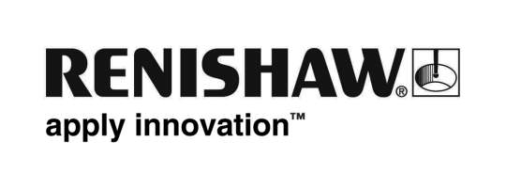 Rodzina diamentowych trzpieni pomiarowych OPTiMUM™ na targach EMO Hanover 2019Renishaw, globalna firma zajmująca się produkcją precyzyjną i technologiami wytwarzania, wprowadza na rynek nową rodzinę diamentowych trzpieni pomiarowych OPTiMUM™ na targach EMO Hanower 2019 (16–21 września).Rodzinę diamentowych trzpieni pomiarowych OPTiMUM opracowano specjalnie z myślą o zastosowaniach metrologicznych, które wymagają użycia wytrzymałego trzpienia pomiarowego. Główną cechą kulek z powłoką diamentową jest to, że zachowują okrągłość, nie „przyciągają” badanego materiału ani nie ulegają przedwczesnemu zużyciu podczas skanowania materiałów ściernych lub miękkich stopów. Łączy się z tym wiele zalet, w tym większa trwałość robocza. Umożliwiają one również skrócenie czasu przestoju związanego z ponowną kalibracją oraz kontrolą.Trzpienie pomiarowe OPTiMUM z powłoką diamentową są produkowane a zamówienie. Trzpień może być wykonany z różnych materiałów i mieć różny rozmiar gwintu. Kulka może mieć średnicę od 1,5 mm do 8 mm, aby dopasować go konkretnego zastosowania. Ta rodzina zaspokoi rosnące zapotrzebowanie na wysoką wydajność i prędkość w pomiarach skanujących, w połączeniu z wiodącą na rynku dostępnością produktów i ich ceną.Kevin Gani, dyrektor i dyrektor generalny działu produkcji trzpieni pomiarowych i uchwytów firmy Renishaw, wyjaśnia: „W wypadku większości wyzwań związanych z kontrolą wybór trzpienia pomiarowego ma kluczowe znaczenie. Zastosowany trzpień pomiarowy ma wpływ na takie parametry, jak dostęp do elementów geometrii przedmiotu obrabianego, czas kontroli oraz parametry sondy. Bazując na swym ponad 40-letnim doświadczeniu w produkcji trzpieni pomiarowych firma Renishaw wprowadza na rynek nową gamę trzpieni diamentowych OPTiMUM, aby sprostać rosnącym potrzebom naszych globalnych klientów”.Gama trzpieni pomiarowych Renishaw jest wszechstronna, a nasz własny zespół projektowy może również opracować unikatowe, niestandardowe rozwiązanie, aby sprostać najbardziej wymagającym wymaganiom kontroli.Więcej informacji na temat diamentowych trzpieni pomiarowych można uzyskać na stoisku firmy na targach EMO 2019 lub w witrynie internetowej www.renishaw.pl/styli-Koniec-